Станица Ленинградская муниципального образованияЛенинградский районМуниципальное бюджетное общеобразовательное учреждение начальная     общеобразовательная школа № 40 имени Н.Т Воробьёва станицы Ленинградской  муниципального образования Ленинградский районКонкурс экологических проектов «Волонтёры могут всё»Номинация «Мир своими руками»Проект «Строим домики для птиц»               Автор проекта: Радченко Маргарита Игоревна,                         учащаяся 2 класса «В» МБОУ НОШ №40                                           В реализации проекта принимали участие учащиеся 2 класса «В» МБОУ НОШ №40                                                                                                            Руководитель проекта: Щербань Татьяна Алексеевна,учитель начальных классов2021г.Паспорт проекта «Строим домики для птиц»Аннотация проектаСтремление людей прикоснуться к живой природе, а заодно помочь ей, неискоренимо. Простейший способ сделать это – подготовка искусственных домов для птиц.  Ведь, оказав помощь пернатым холодной зимой или в любой сложный момент, люди только выигрывают. Единственного выводка скворцовых птенцов хватает, чтобы за каждый день в окрестностях скворечника съедалось до 200 майских жуков и личинок. Об эстетическом наслаждении от наблюдения птиц, от их пения и говорить излишне.И не стоит думать, кстати, что изготовление кормушки – это скучное занятие, которое придумали для уроков труда в школе. Подобные искусственные гнезда делаются вот уже много веков, о чем свидетельствуют и гравюры, и письменные источники. Так что можно еще и поднять самооценку, ощутив себя продолжателями большого дела. И еще один нюанс: сооружение скворечника позволяет приучить детей к общению с природой, к работе руками, а заодно и семью сплачивает.Описание организацииПроект реализуется на базе МБОУ НОШ № 40.  В реализации  проекта задействованы  учащиеся  2 «В»  класса, классный руководитель,  родители.Проект  реализуется через тесное  взаимодействие  с семьями учащихся,  где  каждый  имеет свои  функции.Сроки  реализации  проекта:  01.11.2020  г. - 28.02.2021 г.Цели и задачи проектаЦель: формирование ответственности и бережного отношения к птицам в холодное время года. Помощь птицам на территории школы в морозную зиму. Привлечение к решению проблемы детей и родителей.Задачи: 1. Пополнить предметно - развивающую среду по теме проекта. 2. Расширить кругозор детей о зимующих птицах. 3. Способствовать развитию творческих и интеллектуальных способностей воспитанников, трудовых навыков учеников.4. Привлечь воспитанников и родителей к помощи птицам в трудных зимних условиях.Целевая аудитория проекта – учащиеся 1-4 классовГеография проекта – ст. Ленинградская Краснодарского края.Этапы и сроки реализации проектаПроект реализуется  с ноября  по февраль 2020-2021 учебного года.Основное содержание1этап: подготовительныйЗнакомство с литературой, планирование работы, экскурсии на предприятие, в парк.Ноябрь 2020 год2 этап: продуктивная деятельность.Изготовление кормушек и скворечников, участие в экологических акциях.Ноябрь - январь 2020-2021 учебного года.3 этап: рефлексивныйПодведение итогов, анализ эффективности деятельности, обобщение результатов, просветительская и агитационная работа.Февраль - март 2020-2021 учебный года.           Постановка проблемы	 Проект ориентирован на создание в школе системы сотрудничества между школой, семьями учеников через систематическую работу по формированию трудовых навыков учащихся с привлечением родителей, а также воспитанию экологической культуры учащихся.	Решение этой проблемы началось в ноябре  через вовлечение учащихся и родителей в совместную трудовую деятельность по изготовлению скворечников; кормушек; организации экскурсии, пропаганды информации о пользе птиц – защитников садов и огородов.	В процессе работы над проектом ребята учатся работать в одной команде, развивать творческие и технические способности, используя межпредметные знания.Роль проекта заключается в: расширение знаний детей о  птицах зимой;развитие трудовых навыков;развитие навыка в умении подкормки птиц в зимнее время года;воспитание нравственных норм современных детей и  родителей.  Методы реализации проекта- познавательные занятия;- продуктивная деятельность;- трудовая деятельность;- творческие конкурсы;- фотовыставки.План реализации проекта.          Достигнутые результаты         В проекте приняли участие 26 волонтеров. Посещено предприятие по изготовлению корма для птиц. Волонтер, Еременко Александр, участник акции «Каждой пичужке кормушка» самостоятельно изготовил корм и принес его в класс. Этот корм раздали учащимся для подкормки птиц.               Изготовлено 20 домиков для птиц, которые развешены около мест проживания волонтеров.           Волонтерами созданы буклеты. Посещено 10 классов-комплектов с агитационной и просветительской деятельностью.           Мультипликативность         Автором проекта  «Строим домики для птиц» написана статья «Каждой пичужке кормушка»  и размещена в газете «Степные зори».        Классным руководителем информация размещена в ВК на ebckk (https://vk.com/wall350257583_249)   и Инстаграм (https://www.instagram.com/p/CLGgVIKp8bx/?igshid=zepho1q0kuxy)          Привлеченные партнерыРедакция газеты «Степные зори»Предприятие  «Витязь» по изготовлению комбикорма, ИП Яковина.Администрация МБОУ НОШ №40 им.Н.Т.Воробьева   ПриложениеАктивные ссылки: https://vk.com/wall350257583_249 https://www.instagram.com/p/CLGgVIKp8bx/?igshid=zepho1q0kuxy		Фотографии событий проекта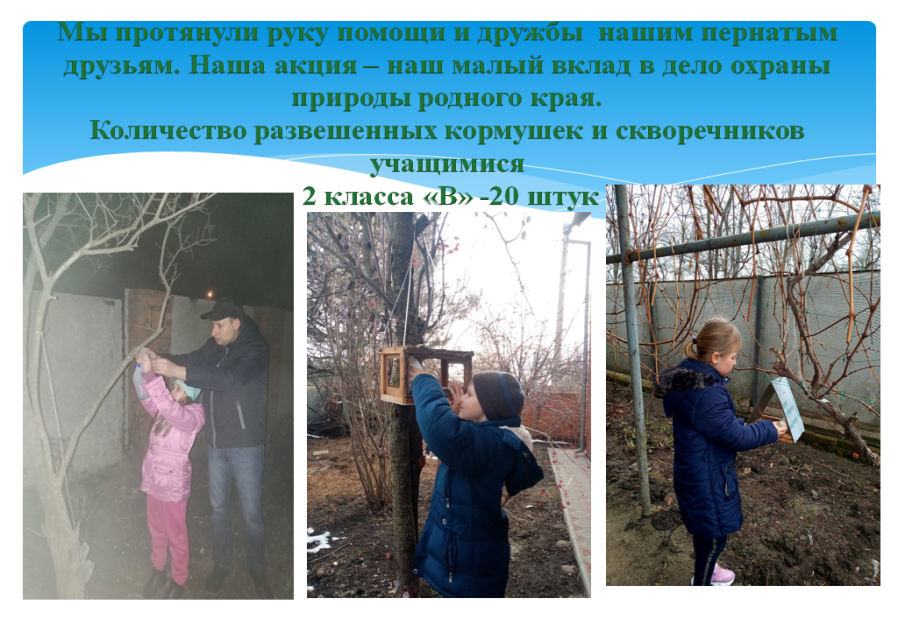 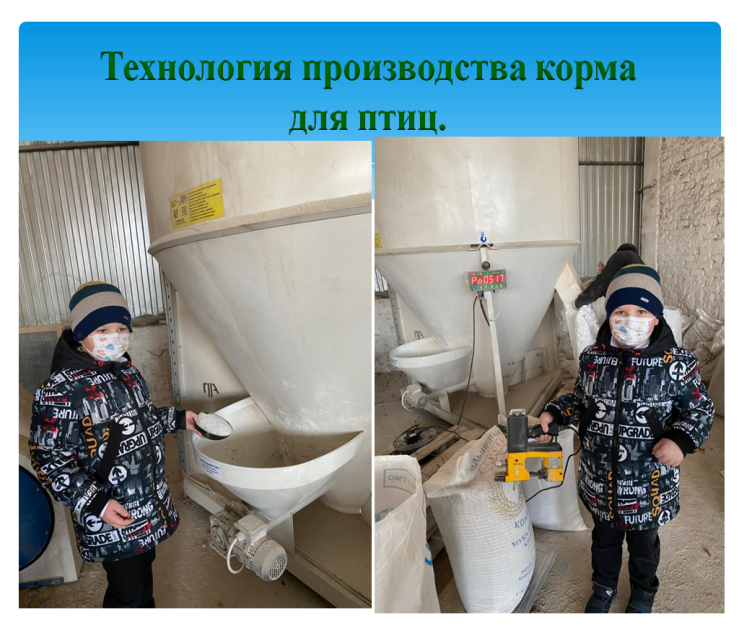 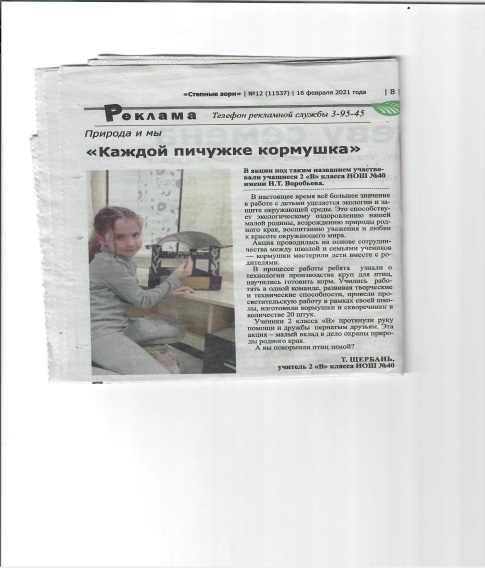 № п/пМероприятияСрокиИсполнители1.Классный час «Для чего птицам домики?»Ноябрь 2020Учитель2.Экскурсия на предприятие по изготовлению корма для птиц.Декабрь 2020Ученики, родители3.Изготовление кормушек.Январь 20213Выставка кормушек. Фотоотчет. Обсуждение.Январь 2021Учитель, ученикиОткрытие «птичьей столовой».Январь 20214.Участие в муниципальном этапе краевой акции «Экологический марафон», этап «Каждой пичужке - кормушка»Февраль 2021Учитель, ученики5.Изготовление буклетов «Покормите птиц зимой»Февраль 2021Учитель, ученики6.Просветительская деятельность в рамках школы с призывом «Покормите птиц зимой!»Февраль 2021Учитель, ученики7.Оформление статьи в «Степные зори» «Покормите птиц зимой»Февраль 2021Радченко Маргарита8.Подведение итогов. Награждение.Март 2021Ученики, родители, учитель